COLEGIO EMILIA RIQUELME  TALLER EVALUATIVOCOLEGIO EMILIA RIQUELME  TALLER EVALUATIVOCOLEGIO EMILIA RIQUELME  TALLER EVALUATIVOCOLEGIO EMILIA RIQUELME  TALLER EVALUATIVO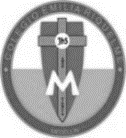 Nombres y Apellidos:           Nombres y Apellidos:           Nombres y Apellidos:           Nombres y Apellidos:           Fecha:  Asignatura: Lengua CastellanaGrado:   4°Docente: Estefanía LondoñoDocente: Estefanía LondoñoActividad de redacción. Realiza una descripción literaria sobre el Medio ambiente y su contaminación. (Recuerda las indicaciones del libro en la página 16 para realizar una descripción literaria de un lugar). Con la descripción realizada, subraya dentro de lo escrito: 5 palabras agudas. 5 palabras graves. 5 palabras esdrújulas. Realiza un anuncio sobre el cuidado del medio ambiente que describiste, con un slogan sobre la protección de este.Actividad de lectura. Lee el siguiente cuento llamado: “La cigarra y la hormiga” 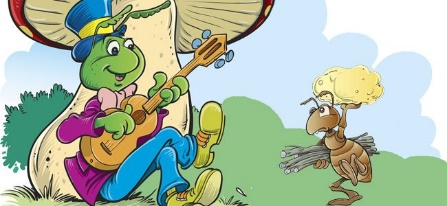 La cigarra era feliz disfrutando del verano: El sol brillaba, las flores desprendían su aroma...y la cigarra cantaba y cantaba. Mientras tanto su amiga y vecina, una pequeña hormiga, pasaba el día entero trabajando, recogiendo alimentos.- ¡Amiga hormiga! ¿No te cansas de tanto trabajar? Descansa un rato conmigo mientras canto algo para ti. – Le decía la cigarra a la hormiga.- Mejor harías en recoger provisiones para el invierno y dejarte de tanta holgazanería – le respondía la hormiga, mientras transportaba el grano, atareada.La cigarra se reía y seguía cantando sin hacer caso a su amiga. Hasta que un día, al despertarse, sintió el frío intenso del invierno. Los árboles se habían quedado sin hojas y del cielo caían copos de nieve, mientras la cigarra vagaba por campo, helada y hambrienta. Vio a lo lejos la casa de su vecina la hormiga, y se acercó a pedirle ayuda.- Amiga hormiga, tengo frío y hambre, ¿no me darías algo de comer? Tú tienes mucha comida y una casa caliente, mientras que yo no tengo nada.La hormiga entreabrió la puerta de su casa y le dijo a la cigarra.- Dime amiga cigarra, ¿qué hacías tú mientras yo madrugaba para trabajar? ¿Qué hacías mientras yo cargaba con granos de trigo de acá para allá?- Cantaba y cantaba bajo el sol- contestó la cigarra.- ¿Eso hacías? Pues si cantabas en el verano, ahora baila durante el invierno.Y le cerró la puerta, dejando fuera a la cigarra, que había aprendido la lección.Responde: ¿Quiénes son los personajes? ¿Cuál es el nudo del cuento? ¿Qué puedes aprender del cuento? Actividad de redacción. Realiza una descripción literaria sobre el Medio ambiente y su contaminación. (Recuerda las indicaciones del libro en la página 16 para realizar una descripción literaria de un lugar). Con la descripción realizada, subraya dentro de lo escrito: 5 palabras agudas. 5 palabras graves. 5 palabras esdrújulas. Realiza un anuncio sobre el cuidado del medio ambiente que describiste, con un slogan sobre la protección de este.Actividad de lectura. Lee el siguiente cuento llamado: “La cigarra y la hormiga” La cigarra era feliz disfrutando del verano: El sol brillaba, las flores desprendían su aroma...y la cigarra cantaba y cantaba. Mientras tanto su amiga y vecina, una pequeña hormiga, pasaba el día entero trabajando, recogiendo alimentos.- ¡Amiga hormiga! ¿No te cansas de tanto trabajar? Descansa un rato conmigo mientras canto algo para ti. – Le decía la cigarra a la hormiga.- Mejor harías en recoger provisiones para el invierno y dejarte de tanta holgazanería – le respondía la hormiga, mientras transportaba el grano, atareada.La cigarra se reía y seguía cantando sin hacer caso a su amiga. Hasta que un día, al despertarse, sintió el frío intenso del invierno. Los árboles se habían quedado sin hojas y del cielo caían copos de nieve, mientras la cigarra vagaba por campo, helada y hambrienta. Vio a lo lejos la casa de su vecina la hormiga, y se acercó a pedirle ayuda.- Amiga hormiga, tengo frío y hambre, ¿no me darías algo de comer? Tú tienes mucha comida y una casa caliente, mientras que yo no tengo nada.La hormiga entreabrió la puerta de su casa y le dijo a la cigarra.- Dime amiga cigarra, ¿qué hacías tú mientras yo madrugaba para trabajar? ¿Qué hacías mientras yo cargaba con granos de trigo de acá para allá?- Cantaba y cantaba bajo el sol- contestó la cigarra.- ¿Eso hacías? Pues si cantabas en el verano, ahora baila durante el invierno.Y le cerró la puerta, dejando fuera a la cigarra, que había aprendido la lección.Responde: ¿Quiénes son los personajes? ¿Cuál es el nudo del cuento? ¿Qué puedes aprender del cuento? Actividad de redacción. Realiza una descripción literaria sobre el Medio ambiente y su contaminación. (Recuerda las indicaciones del libro en la página 16 para realizar una descripción literaria de un lugar). Con la descripción realizada, subraya dentro de lo escrito: 5 palabras agudas. 5 palabras graves. 5 palabras esdrújulas. Realiza un anuncio sobre el cuidado del medio ambiente que describiste, con un slogan sobre la protección de este.Actividad de lectura. Lee el siguiente cuento llamado: “La cigarra y la hormiga” La cigarra era feliz disfrutando del verano: El sol brillaba, las flores desprendían su aroma...y la cigarra cantaba y cantaba. Mientras tanto su amiga y vecina, una pequeña hormiga, pasaba el día entero trabajando, recogiendo alimentos.- ¡Amiga hormiga! ¿No te cansas de tanto trabajar? Descansa un rato conmigo mientras canto algo para ti. – Le decía la cigarra a la hormiga.- Mejor harías en recoger provisiones para el invierno y dejarte de tanta holgazanería – le respondía la hormiga, mientras transportaba el grano, atareada.La cigarra se reía y seguía cantando sin hacer caso a su amiga. Hasta que un día, al despertarse, sintió el frío intenso del invierno. Los árboles se habían quedado sin hojas y del cielo caían copos de nieve, mientras la cigarra vagaba por campo, helada y hambrienta. Vio a lo lejos la casa de su vecina la hormiga, y se acercó a pedirle ayuda.- Amiga hormiga, tengo frío y hambre, ¿no me darías algo de comer? Tú tienes mucha comida y una casa caliente, mientras que yo no tengo nada.La hormiga entreabrió la puerta de su casa y le dijo a la cigarra.- Dime amiga cigarra, ¿qué hacías tú mientras yo madrugaba para trabajar? ¿Qué hacías mientras yo cargaba con granos de trigo de acá para allá?- Cantaba y cantaba bajo el sol- contestó la cigarra.- ¿Eso hacías? Pues si cantabas en el verano, ahora baila durante el invierno.Y le cerró la puerta, dejando fuera a la cigarra, que había aprendido la lección.Responde: ¿Quiénes son los personajes? ¿Cuál es el nudo del cuento? ¿Qué puedes aprender del cuento? Actividad de redacción. Realiza una descripción literaria sobre el Medio ambiente y su contaminación. (Recuerda las indicaciones del libro en la página 16 para realizar una descripción literaria de un lugar). Con la descripción realizada, subraya dentro de lo escrito: 5 palabras agudas. 5 palabras graves. 5 palabras esdrújulas. Realiza un anuncio sobre el cuidado del medio ambiente que describiste, con un slogan sobre la protección de este.Actividad de lectura. Lee el siguiente cuento llamado: “La cigarra y la hormiga” La cigarra era feliz disfrutando del verano: El sol brillaba, las flores desprendían su aroma...y la cigarra cantaba y cantaba. Mientras tanto su amiga y vecina, una pequeña hormiga, pasaba el día entero trabajando, recogiendo alimentos.- ¡Amiga hormiga! ¿No te cansas de tanto trabajar? Descansa un rato conmigo mientras canto algo para ti. – Le decía la cigarra a la hormiga.- Mejor harías en recoger provisiones para el invierno y dejarte de tanta holgazanería – le respondía la hormiga, mientras transportaba el grano, atareada.La cigarra se reía y seguía cantando sin hacer caso a su amiga. Hasta que un día, al despertarse, sintió el frío intenso del invierno. Los árboles se habían quedado sin hojas y del cielo caían copos de nieve, mientras la cigarra vagaba por campo, helada y hambrienta. Vio a lo lejos la casa de su vecina la hormiga, y se acercó a pedirle ayuda.- Amiga hormiga, tengo frío y hambre, ¿no me darías algo de comer? Tú tienes mucha comida y una casa caliente, mientras que yo no tengo nada.La hormiga entreabrió la puerta de su casa y le dijo a la cigarra.- Dime amiga cigarra, ¿qué hacías tú mientras yo madrugaba para trabajar? ¿Qué hacías mientras yo cargaba con granos de trigo de acá para allá?- Cantaba y cantaba bajo el sol- contestó la cigarra.- ¿Eso hacías? Pues si cantabas en el verano, ahora baila durante el invierno.Y le cerró la puerta, dejando fuera a la cigarra, que había aprendido la lección.Responde: ¿Quiénes son los personajes? ¿Cuál es el nudo del cuento? ¿Qué puedes aprender del cuento? Actividad de redacción. Realiza una descripción literaria sobre el Medio ambiente y su contaminación. (Recuerda las indicaciones del libro en la página 16 para realizar una descripción literaria de un lugar). Con la descripción realizada, subraya dentro de lo escrito: 5 palabras agudas. 5 palabras graves. 5 palabras esdrújulas. Realiza un anuncio sobre el cuidado del medio ambiente que describiste, con un slogan sobre la protección de este.Actividad de lectura. Lee el siguiente cuento llamado: “La cigarra y la hormiga” La cigarra era feliz disfrutando del verano: El sol brillaba, las flores desprendían su aroma...y la cigarra cantaba y cantaba. Mientras tanto su amiga y vecina, una pequeña hormiga, pasaba el día entero trabajando, recogiendo alimentos.- ¡Amiga hormiga! ¿No te cansas de tanto trabajar? Descansa un rato conmigo mientras canto algo para ti. – Le decía la cigarra a la hormiga.- Mejor harías en recoger provisiones para el invierno y dejarte de tanta holgazanería – le respondía la hormiga, mientras transportaba el grano, atareada.La cigarra se reía y seguía cantando sin hacer caso a su amiga. Hasta que un día, al despertarse, sintió el frío intenso del invierno. Los árboles se habían quedado sin hojas y del cielo caían copos de nieve, mientras la cigarra vagaba por campo, helada y hambrienta. Vio a lo lejos la casa de su vecina la hormiga, y se acercó a pedirle ayuda.- Amiga hormiga, tengo frío y hambre, ¿no me darías algo de comer? Tú tienes mucha comida y una casa caliente, mientras que yo no tengo nada.La hormiga entreabrió la puerta de su casa y le dijo a la cigarra.- Dime amiga cigarra, ¿qué hacías tú mientras yo madrugaba para trabajar? ¿Qué hacías mientras yo cargaba con granos de trigo de acá para allá?- Cantaba y cantaba bajo el sol- contestó la cigarra.- ¿Eso hacías? Pues si cantabas en el verano, ahora baila durante el invierno.Y le cerró la puerta, dejando fuera a la cigarra, que había aprendido la lección.Responde: ¿Quiénes son los personajes? ¿Cuál es el nudo del cuento? ¿Qué puedes aprender del cuento? 